FATYM Vranov nad Dyjí, Náměstí 20, 671 03 Vranov nad Dyjí;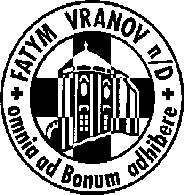 515 296 384, email: vranov@fatym.com; www.fatym.comBankovní spojení: Česká spořitelna č.ú.:1580474329/080019. 5. Pátá neděle velikonoční7,30 Štítary – mše svatá + tichá sbírka na varhany7,30 Vratěnín – mše svatá s pomazáním nemocných9,00 Plenkovice –  mše svatá9,15 Vranov –  mše svatá s pomazáním nemocných10,15 Olbramkostel – mše svatá11,11 Lančov – mše svatá s pomazáním nemocných20. 5. pondělí památka sv. Klementa Marie Hofbauera, kněze9,00 Uherčice - výlet s ubytovnou a dalšími15,00 Vranov – pohřeb21. 5. úterý sv. Kryštofa Magallanase, kněze, a druhů, mučedníků6,30 Vranov – mše svatá16,00 Uherčice – mše svatá v domě slečny Součkové18,06 Štítary – mše svatá22. 5. středa sv. Rity z Cascie, řeholnice6,30 Vranov – mše svatá7,30 Olbramkostel – mše svatá17,00 Šumná – svatá půlhodinka18,00 Lančov – mše svatá19,00 Vranov – fara – nad Biblí23. 5. čtvrtek po 5. neděli velikonoční – sv. Jan Křtitel de Rossi6,30 Vranov – mše svatá18,00 Šumná – mše svatá24. 5. pátek po 5. neděli velikonoční - NOC KOSTELŮ  8,00 Vranov – mše svatá, Noc kostelů 19.00 – 21,0016,30 Olbramkostel – mše svatá, Noc kostelů 16,30 – 20,3018,00 Šumná – mše svatá, Noc kostelů 17,00 – 21,1518,00 Plenkovice – mše svatáNoc kostelů Vratěnín 15,30 – 21,30;  Zadní Hamry - 17,30 – 19,15; Lančov 18,00 – 20,00; Podmyče 18,00 – 20,0025. 5. sobota sv. Bedy Ctihodného, kněze a učitele církve26. 5.-6. neděle velikonoční - sbírka na pomoc křesťanům na Blízkém východu 7,30 Štítary – mše svatá 7,30 Vratěnín – mše svatá 9,00 Plenkovice –  mše svatá9,15 Vranov –  mše svatá 10,15 Olbramkostel – mše svatá11,11 Lančov – mše svatá11,30 Šumná – mše svatá Heslo: Ani rána bez Pána!19. 5. pomazání nemocných ve Vratěníně, Vranově a Lančově, 19. 5. – Štítary – tichá sbírka na varhany, 22. – 26. 5. – pěší pouť z Prahy do Jeníkova, poutníci hlaste se u o. Nika, 24. 5. Noc kostelů, 26. 5.Vranov – sbírka na kostel 2. 6. Vranov – posvícení 8,30 žehnání vlajky městyse; v 9,15 mše svatá; 9. 6. pouť na Šumné.